Assessment Guidance 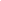 Risk AssessmentRisk AssessmentRisk AssessmentRisk AssessmentRisk AssessmentRisk Assessment for the activity ofNon-Pool TrainingNon-Pool TrainingDate07/07/2022Club or SocietySouthampton University Swimming ClubAssessorJosephine BeagleyJosephine BeagleyPresident or Students’ Union staff memberPresidentSigned offPART A PART A PART A PART A PART A PART A PART A PART A PART A PART A PART A (1) Risk identification(1) Risk identification(1) Risk identification(2) Risk assessment(2) Risk assessment(2) Risk assessment(2) Risk assessment(3) Risk management(3) Risk management(3) Risk management(3) Risk managementHazardPotential ConsequencesWho might be harmedInherentInherentInherentControl measuresResidualResidualResidualFurther controlsHazardPotential ConsequencesWho might be harmedLikelihoodImpactScoreControl measuresLikelihoodImpactScoreFurther controlsSlips, trips, and fallsBruising, laceration, fracture of any body part. Potential head injury.Swim team members. 339Ensure swimmers are sensible and aware of their surroundings. Remove any trip hazards before taking part in activities.133Drug/Alcohol InfluenceLack of awareness of their actions and surroundings, leading to injury.Swim team members, staff248The club has a zero tolerance of substance use. Any persons suspected of using substances will immediately removed from their position in the club whereby the procedure documented in the  club's constitution will be followed111 Where someone has been suspected of being influenced by drugs, intentionally or unknowingly, 999 or 111 will be called for medical advice.Transport to trainingMinor bumps/scrapes, contact with moving traffic, road accident and resulting injuries including concussion, fracture and in extreme circumstances death.Members travelling to training236Ensure that all drivers are suitably qualified and members traveling to training are vigilant of their surroundings. Members are encouraged to travel to training in pairs/ groups. Members are advised to wear suitable footwear and clothing for the conditions they are travelling in.133A list of members are collected before sessions with contact information.Overexertion Exhaustion, unconsciousSwim team members3412All sessions are conducted by a qualified coach. Ensure all swimmers are aware of their own ability.133All training sessions are carried out in a venue with health and safety policies in place.  Lifting of weights and gym equipmentStrain and/or sprain of muscles. Long-term muscular injuries.Swim team members339All sessions are conducted by an experienced individual who assists with exercises and educate members on correct lifting posture. Ensure all swimmers are aware of their own ability and are paired accordingly for exercises. 224Prior to any exercises taking place, members are required to undertake warm-up and cool-down stretching exercises.Adverse weather conditionsHeat stroke, hypothermia, shockSwim team members133Ensure all swimmers wear suitable clothing to training sessions and take extra precautions in extreme weather conditions. Water is available at all sessions.122Dehydration Cramp, fainting and in extreme circumstances loss of consciousness Swimmers326Ensure all swimmers drink plenty of water during sessions and take a rest if needed.122Covid-19Catching CovidSwim Team Members/Coaches3412Encourage Members to Sanitise/ effectively wash hands when entering and leaving areas.Face masks will be worn in accordance with location guidelines and encouraged when not. Avoid the use of weights & shared objects but if necessary they will be sanitised between use to follow gym guidelines.Venues attended are regularly cleaned.Venues visited not run by Sports & Wellbeing must have a complete and up to date risk assessment.122The club will remain up to date and cooperative with the information published through the universities covid measures at: https://www.southampton.ac.uk/coronavirus.page.Covid-19Infected members transmitting the virus onto others.Swim Team Members. Coaches, General Public3412If a member is showing symptoms of Covid 19 such as continuous coughing, high temperatures or loss of smell/ taste then the member will be asked to take a Covid 19 test and follow the guidelines outlined on https://www.gov.uk/coronavirus .Committee members will maintain contact with members during this time.Those members in close contact with any positive cases will also be expected to comply with any necessary guidelines.For those who have developed Covid 19, the committee will contact the SUSU to ensure the necessary people are identified and encouraged to get tested/ isolate if required by Public Health England.The full register of people attending the non-pool activities will be kept and documented.122The club will remain up to date and regularly cross reference the guidelines on https://www.gov.uk/coronavirus .PART B – Action PlanPART B – Action PlanPART B – Action PlanPART B – Action PlanPART B – Action PlanPART B – Action PlanRisk Assessment Action PlanRisk Assessment Action PlanRisk Assessment Action PlanRisk Assessment Action PlanRisk Assessment Action PlanRisk Assessment Action PlanPart no.Action to be taken, incl. CostBy whomTarget dateReview dateOutcome at review dateResponsible committee member signature: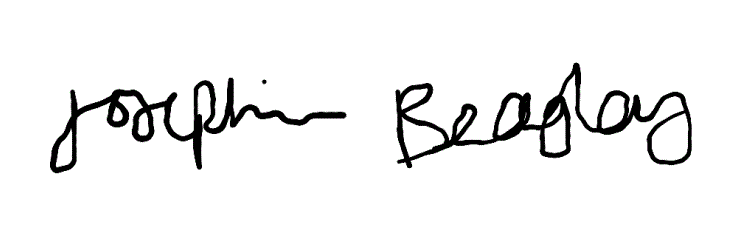 Responsible committee member signature:Responsible committee member signature: 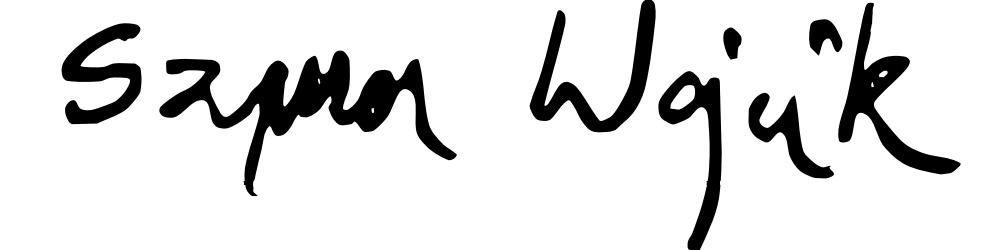 Responsible committee member signature: Print name: JOSEPHINE BEAGLEYDate: 07/07/2022Print name: SZYMON WOJCIKDate: 07/07/2022EliminateRemove the hazard wherever possible which negates the need for further controlsIf this is not possible then explain why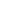 SubstituteReplace the hazard with one less hazardousIf not possible then explain whyPhysical controlsExamples: enclosure, fume cupboard, glove boxLikely to still require admin controls as wellAdmin controlsExamples: training, supervision, signagePersonal protectionExamples: respirators, safety specs, glovesLast resort as it only protects the individualLIKELIHOOD5510152025LIKELIHOOD448121620LIKELIHOOD33691215LIKELIHOOD2246810LIKELIHOOD11234512345IMPACTIMPACTIMPACTIMPACTIMPACTImpactImpactHealth & Safety1Trivial - insignificantVery minor injuries e.g. slight bruising2MinorInjuries or illness e.g. small cut or abrasion which require basic first aid treatment even in self-administered.  3ModerateInjuries or illness e.g. strain or sprain requiring first aid or medical support.  4Major Injuries or illness e.g. broken bone requiring medical support >24 hours and time off work >4 weeks.5Severe – extremely significantFatality or multiple serious injuries or illness requiring hospital admission or significant time off work.  LikelihoodLikelihood1Rare e.g. 1 in 100,000 chance or higher2Unlikely e.g. 1 in 10,000 chance or higher3Possible e.g. 1 in 1,000 chance or higher4Likely e.g. 1 in 100 chance or higher5Very Likely e.g. 1 in 10 chance or higher